№ п/пАдрес, географические координатыДанные о технических характеристикахСхема размещения мест (площадок) накопления ТКО на территории д. Петропавловка Глинковского сельского поселения Глинковского района Смоленской области1д. Петропавловка ул. Задорожная в районе дома № 254.635479  32.870891Твердое покрытие (бетон), площадка обнесена профильным листом, 1 контейнер по 0,75 м3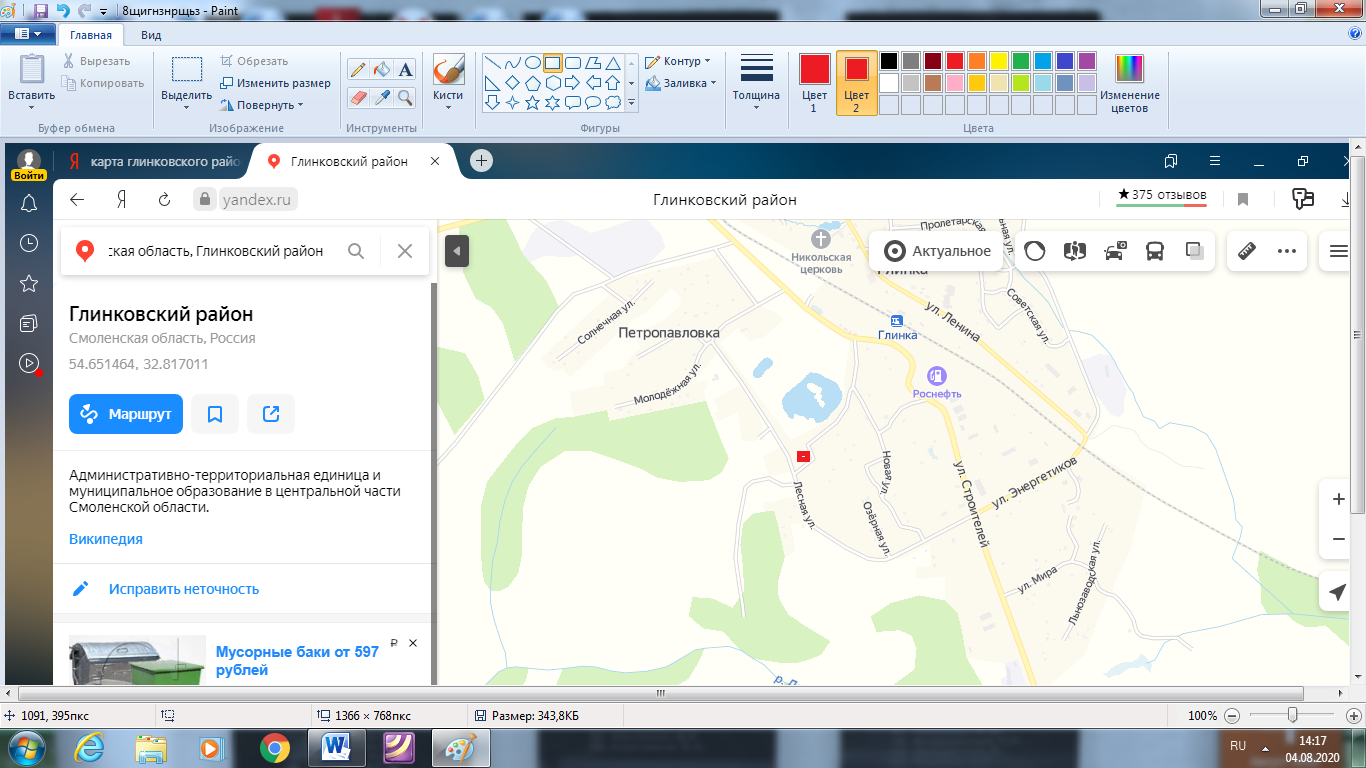 2д. Петропавловка ул. Солнечная в районе дома № 1054.64079032.860087Твердое покрытие (бетон), площадка обнесена профильным листом, 2 контейнера по 0,75 м3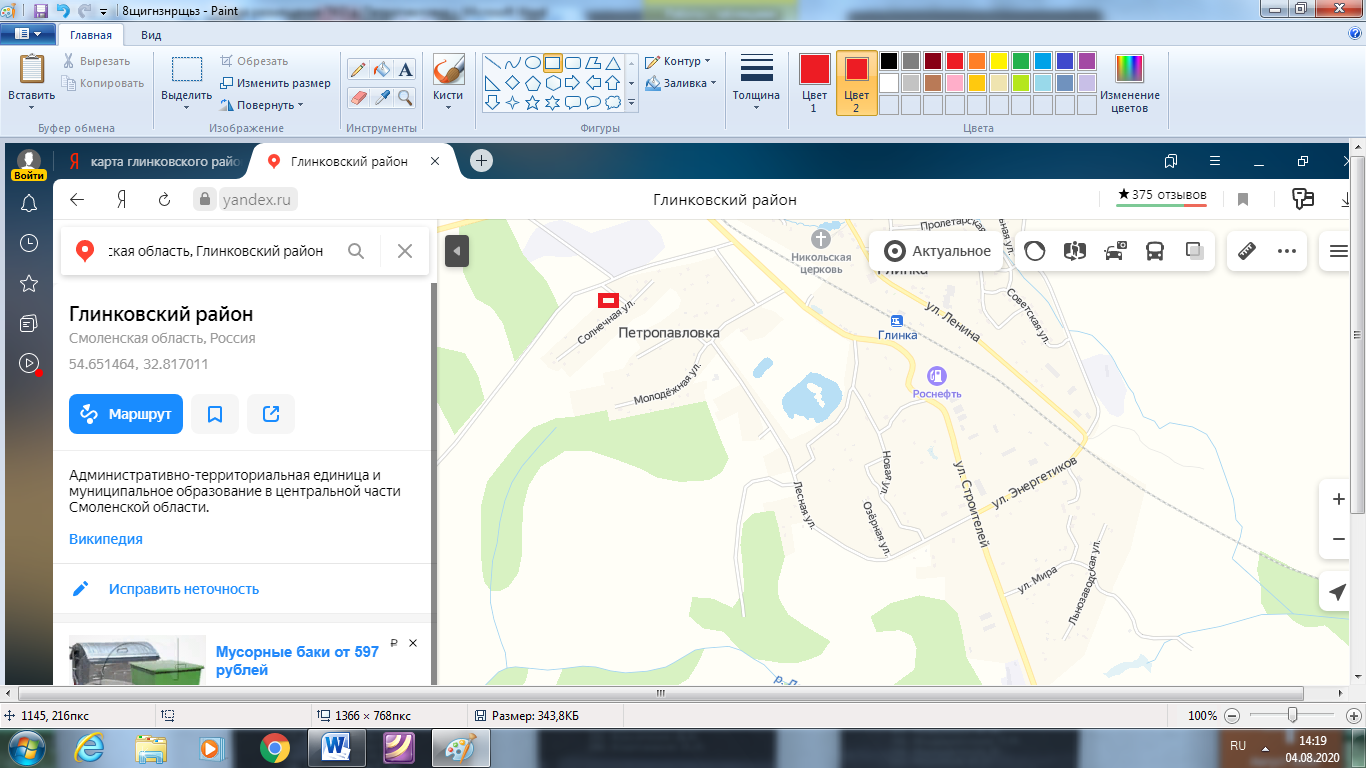 3д. Петропавловка ул. Солнечная в районе дома № 2054.639495  32.857856Твердое покрытие (бетон), площадка обнесена профильным листом, 1 контейнер по 0,75 м3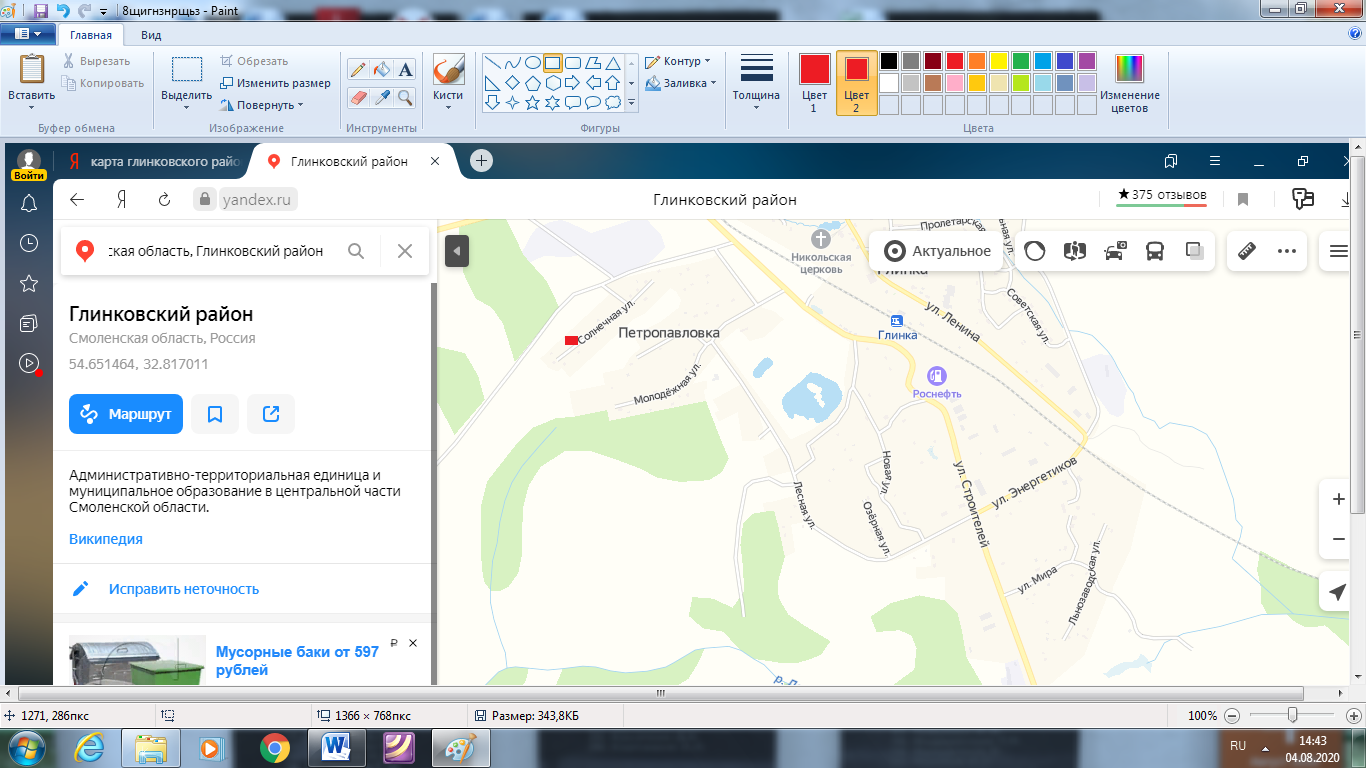 4д. Петропавловка перекресток улиц Молодежная и Песочная в районе дома № 154.639421  32.864808Твердое покрытие (бетон), площадка обнесена профильным листом, 3 контейнера по 0,75 м3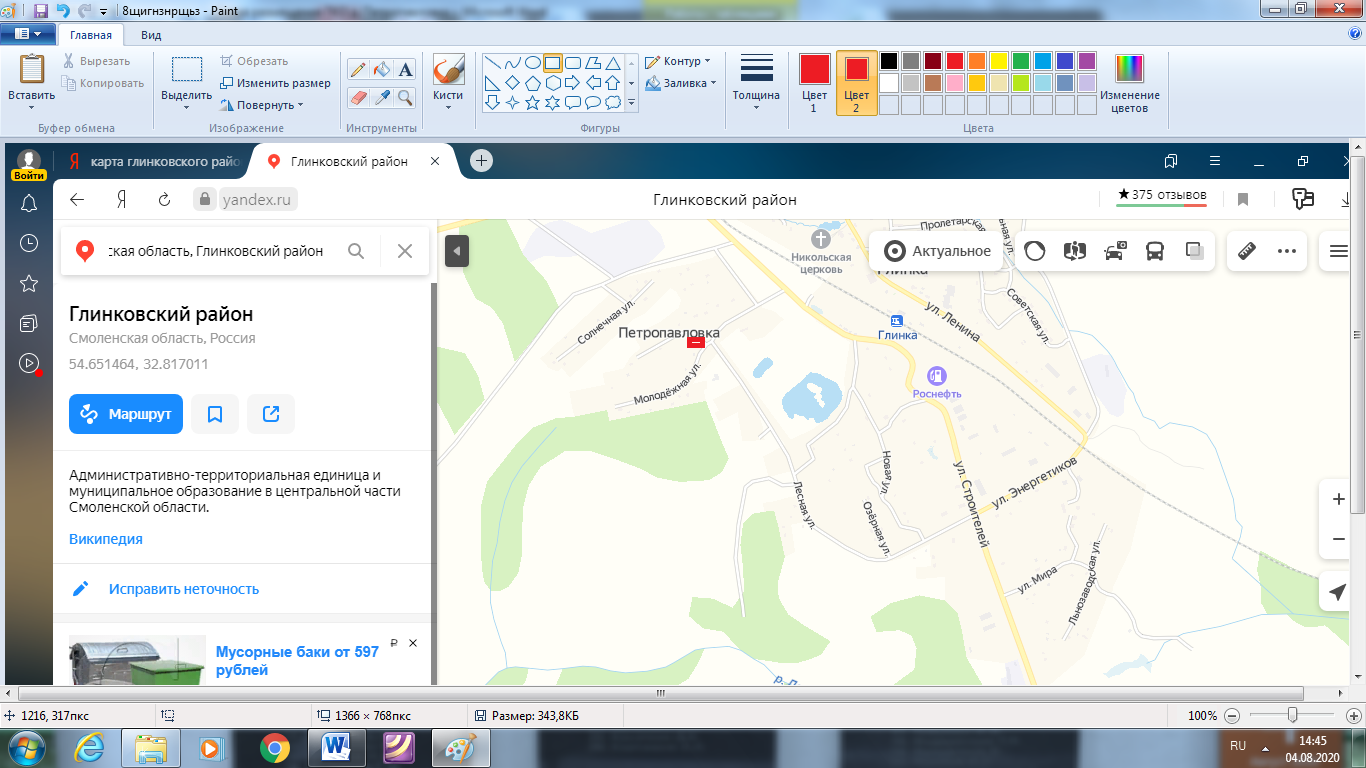 5д. Петропавловка ул. Молодежная в районе дома № 1554.637659  32.861917Твердое покрытие (бетон), площадка обнесена профильным листом, 1 контейнер по 0,75 м3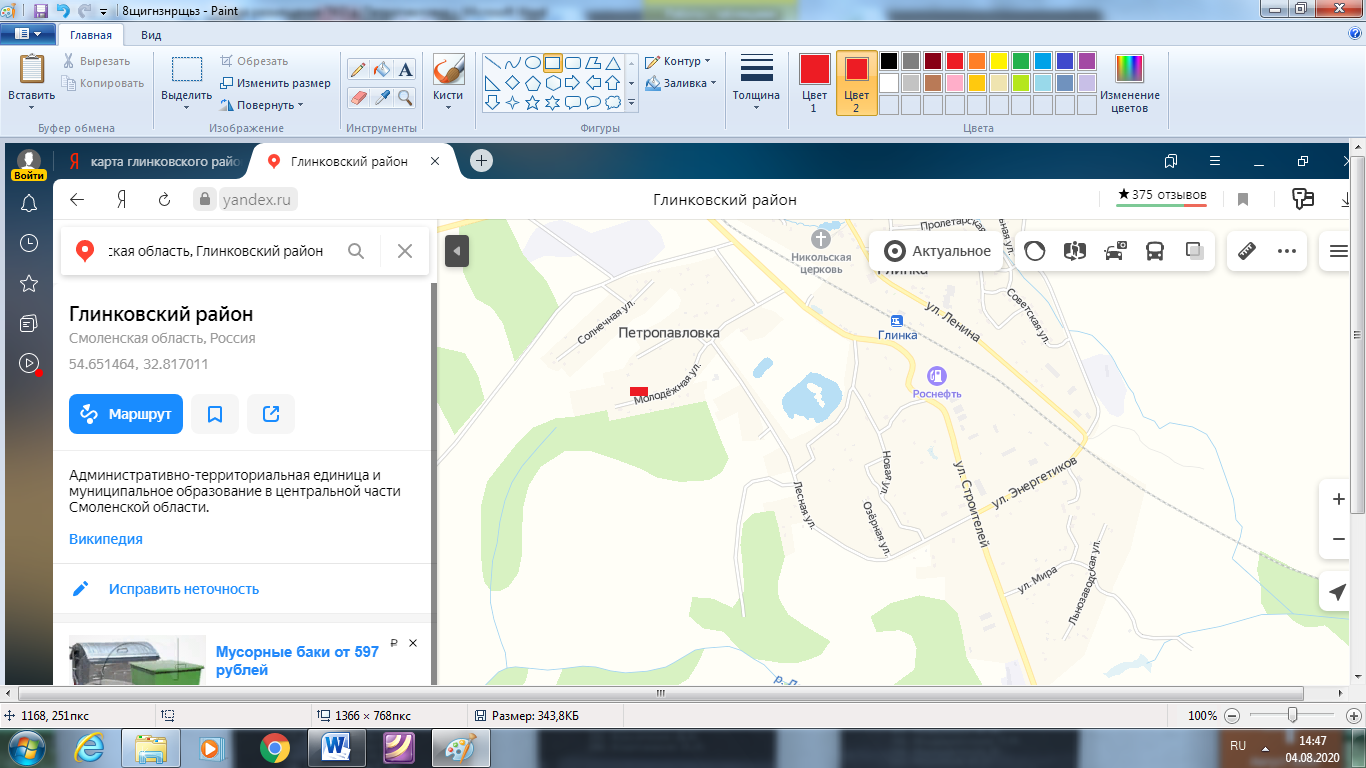 6д. Петропавловка ул. Зеленая в районе дома № 4 (напротив водонапорной башни через асфальтированную дорогу)54.644174  32.857320Твердое покрытие (бетон), площадка обнесена профильным листом, 2 контейнера по 0,75 м3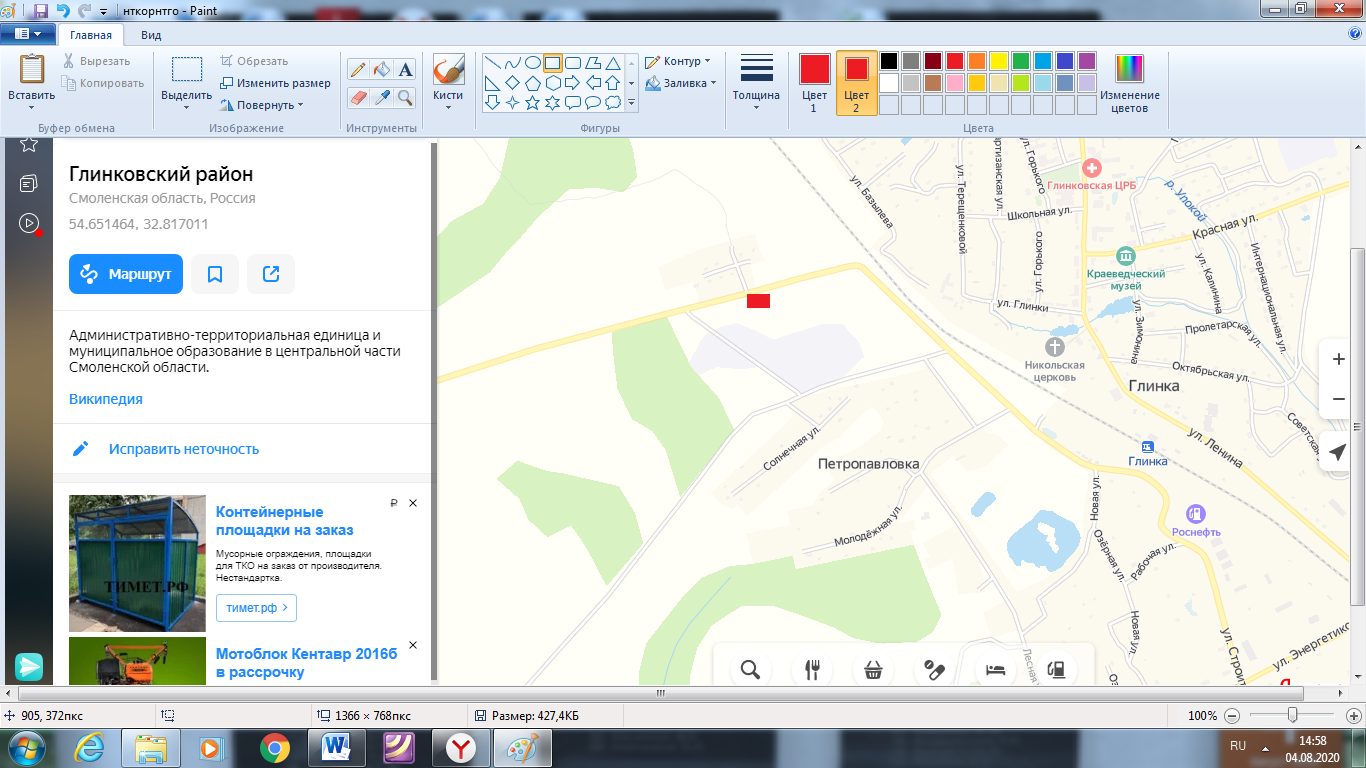 7д. Петропавловка ул. Лесная в районе дома № 14 (поворот на сельское кладбище Агеевка)54.634511  32.870365Твердое покрытие (бетон), площадка обнесена профильным листом, 1 контейнер по 0,75 м3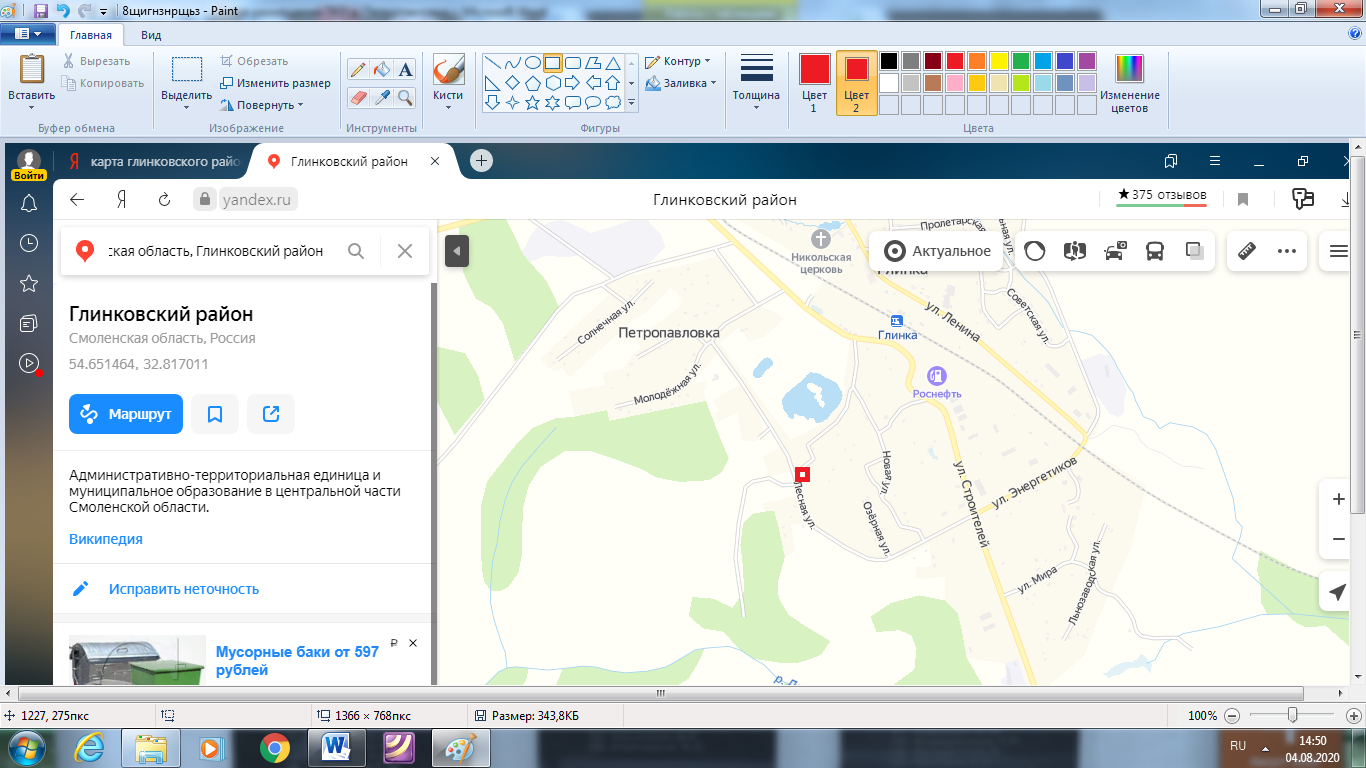 8д. Петропавловка ул. Лесная в районе дома № 1 54.633490  32.870708Твердое покрытие (бетон), площадка обнесена профильным листом, 1 контейнер по 0,75 м3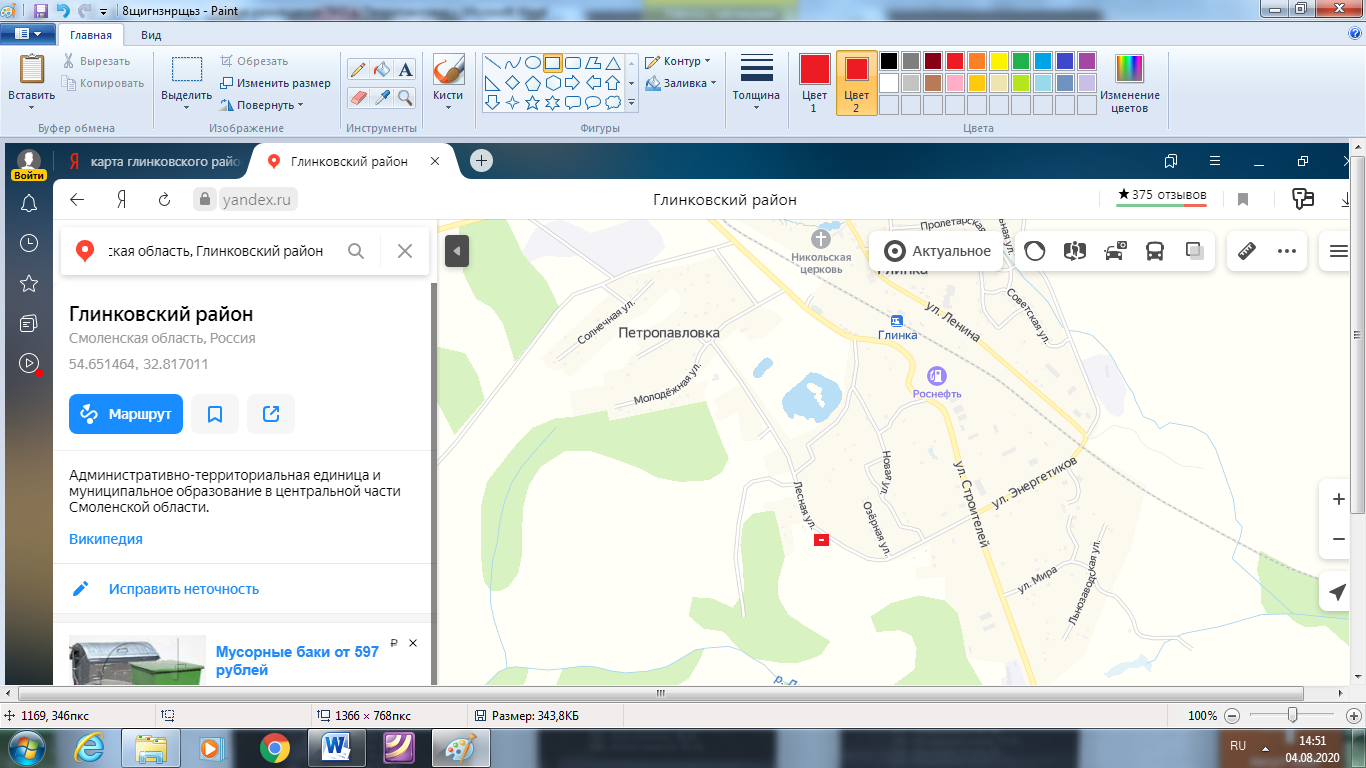 9д. Петропавловка ул. Песочная в районе дома № 4 54.640094  32.865994Твердое покрытие (бетон), площадка обнесена профильным листом, 1 контейнер по 0,75 м3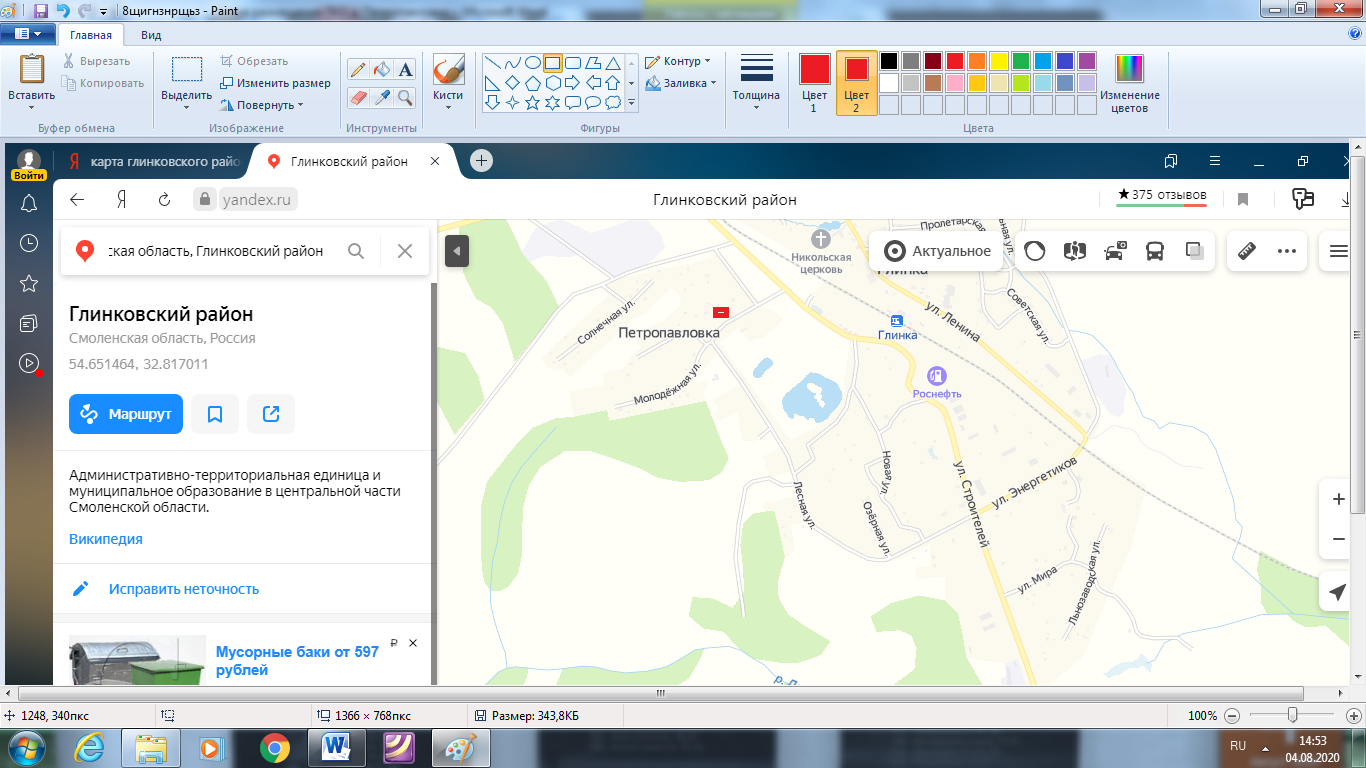 10д. Петропавловка ул. Садовая в районе дома № 1 54.641837  32.866251Твердое покрытие (бетон), площадка обнесена профильным листом, 1 контейнер по 0,75 м3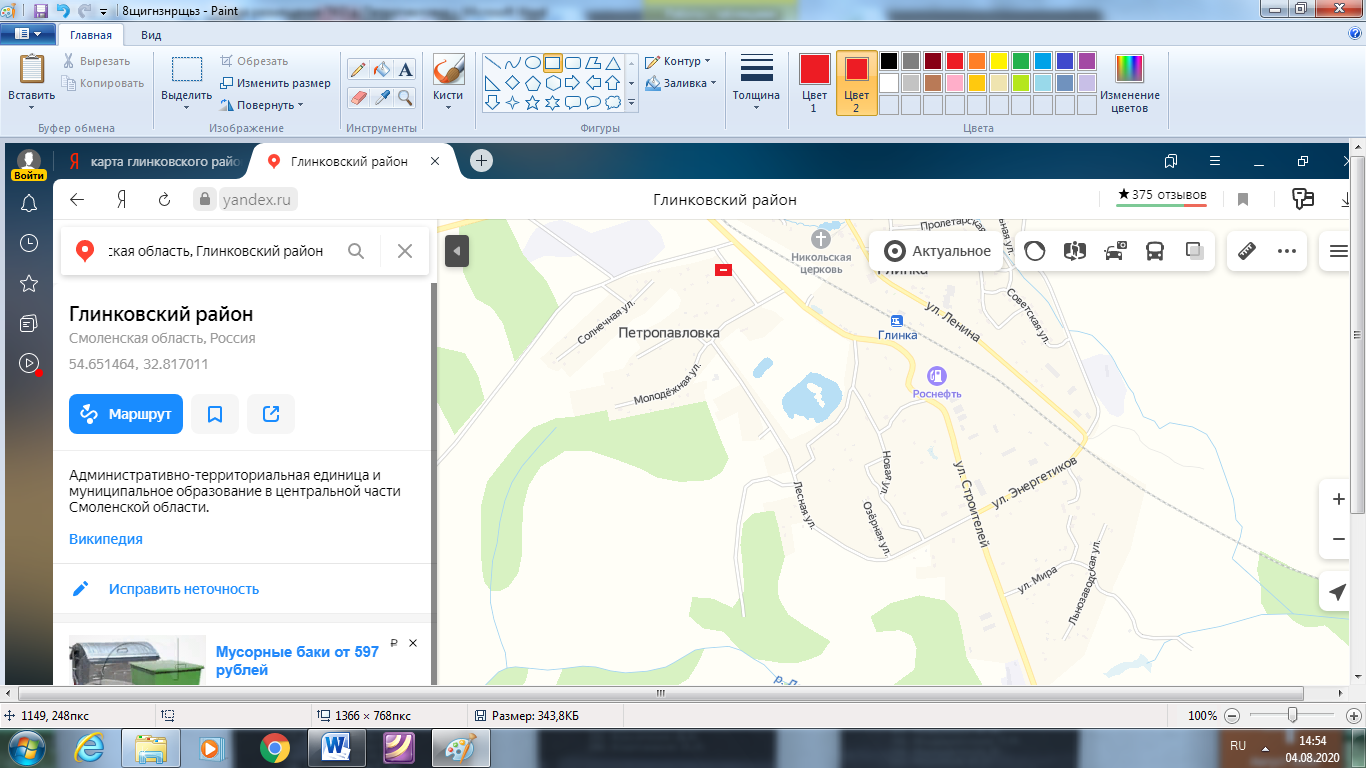 